SAFEGUARDING INCIDENT FORMThis form should be completed by the Designated Person for SafeguardingINDIVIDUAL OF CONCERN - CONTACT DETAILSTHE INCIDENTWhat happened? (Nature of concern / disclosure made - use the person’s own words if knownWhen did it happen? (date, time)Where did it happen? (specific location)Who was allegedly involved and in what way? (includes witnesses)ANY ACTION THAT HAS BEEN TAKENHave the carers or parents / guardians been informed? 	           (Please tick)If so, when and by whom? Have the statutory authorities been informed?If so, please complete the table:Example: Has the Local Association been informed?			(Please do so if the statutory authorities are involved)If so, when and by whom?	Any other action taken:FUTURE ACTION TO BE TAKEN	What action needs to be taken?Who is responsible for this? SIGNATURESBODY MAP	Name of Individual of Concern_______________________________________________________Name of person completing this form_______________________________________________These diagrams are designed for the recording of any observable bodily injuries that may appear on the person. Where bruises, burns, cuts, or other injuries occur, shade and label them clearly on the diagram. Remember it’s not your job to investigate or to decide if an injury or mark is non-accidental. Listen, observe and pass it on.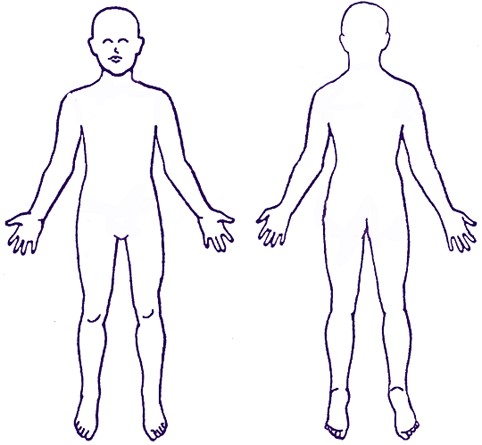 Front						BackSignature _________________________________________________Date and time ____________________________________________For more information:Please see www.baptist.org.uk for more information about safeguarding in Baptist churches, including a range of specialist guides and a library of free downloadable resources.BUGB Excellence in Safeguarding training for your church:Information and booking arrangements for the BUGB Levels 2 and Level 3 Excellence in Safeguarding training can be made through your local Baptist association team. Please see their website for details of nearby courses or the opportunity to host safeguarding training at your church.In an emergency:If you find yourself facing an emergency situation, where you believe that someone attending your church is being harmed or is at imminent risk of harm, please ring the police on 999 and ask to speak to an officer in the child or adult protection teams. Always keep records and let your DPS know that you have made this call.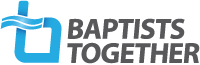 Safeguarding Team, Baptist Union of Great Britain, Baptist House, PO Box 44, 129 Broadway, Didcot OX11 8RTTel: 01235 517700   Email: safeguarding@baptist.org.uk   Website: www.baptist.org.ukBUGB operates as a CIO with registered charity number 1181392Name of church / organisationContact details of church / organisationName of Designated Person for Safeguarding (DPS)Contact details of Designated Person for SafeguardingName of concerned person or to whom disclosure was givenContact details of concerned person or whom disclosure was givenName Date of birthAddressPhone number / Email addressYesNoYesNoAuthorityPoliceNameBobbyPosition Child abuse officerEmail contactbobby@police.comPhone contact077999Contacted byMinisterDate & time of contact1.30pm 1/4/15YesNoSignature of Designated Safeguarding Person Signature of minister, or Church Safeguarding Team memberDate & timeDate & time